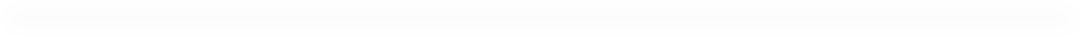 IN THE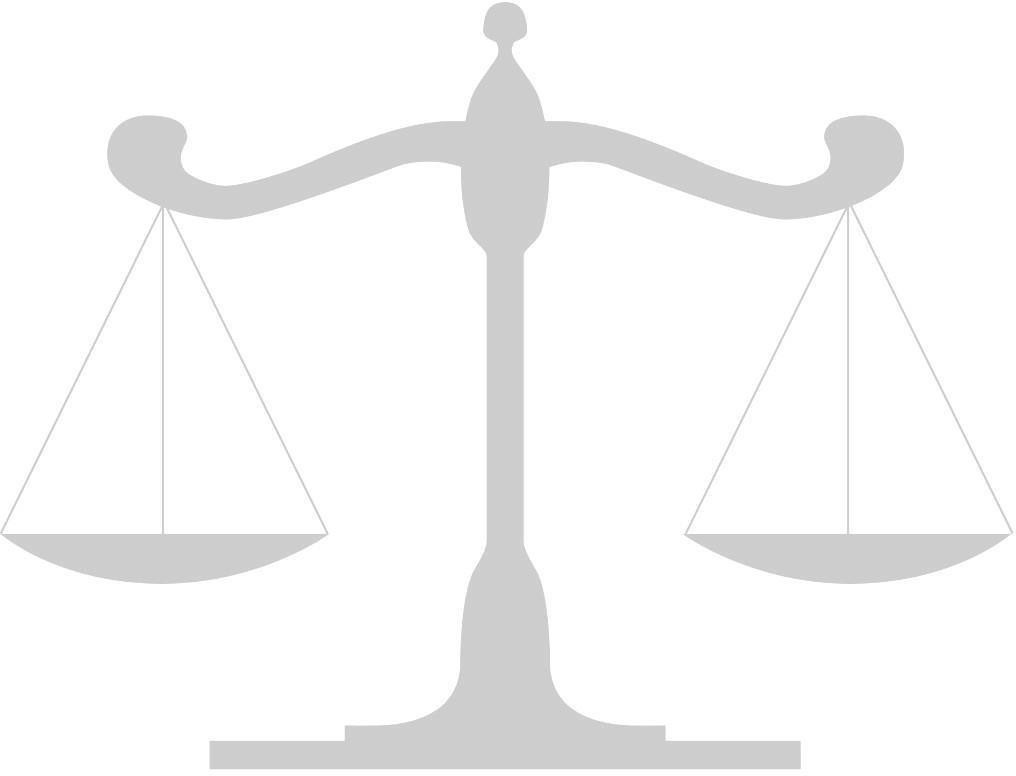 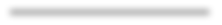 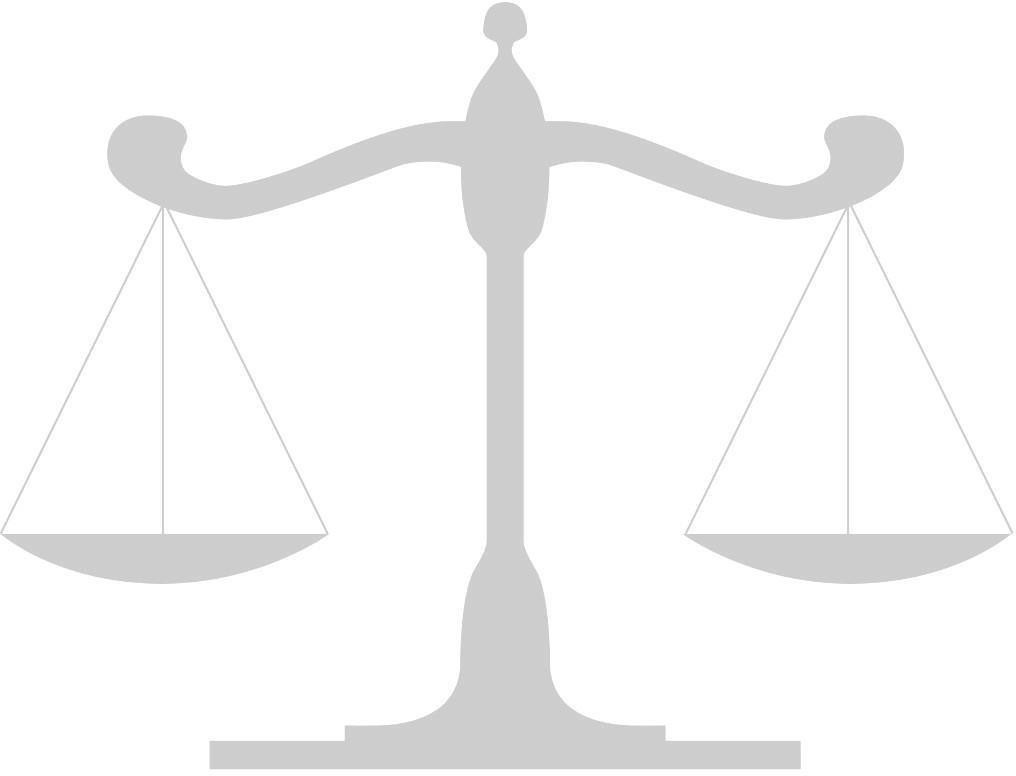 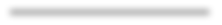 Supreme Court of the United StatesElijah Casey v.Petitioner,The State of Texas,Respondent.On Writ of Certiorari tothe Texas Court of Criminal Appeals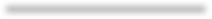 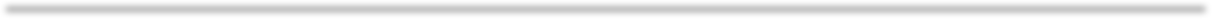 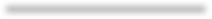 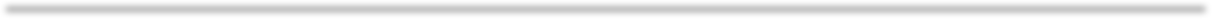 Bench BriefJudge NameSchool Name or YMCA Delegation